Муниципальное дошкольное образовательное учреждение «Детский сад № 225»Конспект интегрированного занятияпо развитию мелкой моторики рук«Заколдованный лес»для детей второй младшей группы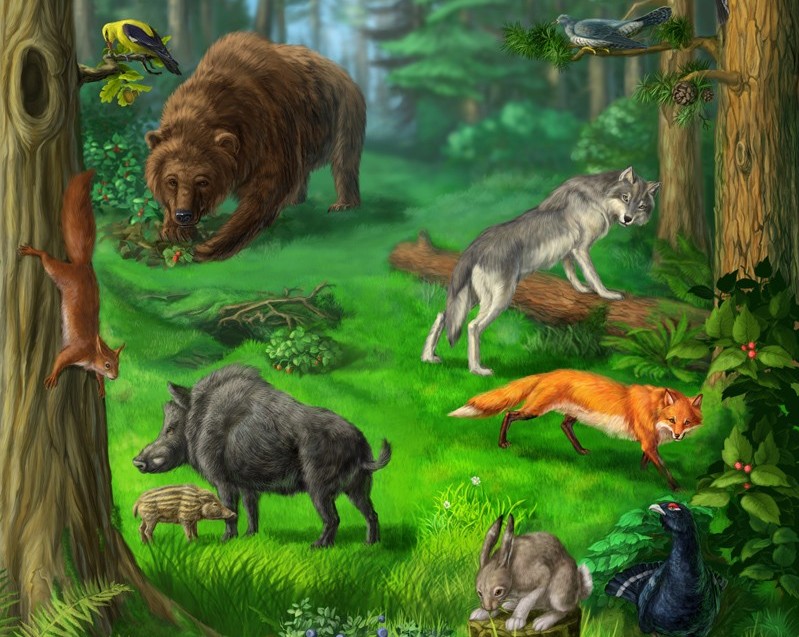 Подготовила и провела воспитатель: Ковалёва Л.А.Ярославль, 2021 г.Задачи:Образовательные: формировать представления детей о диких животных, об их внешнем виде, об особенностях их повадок. активизировать словарь: медведь, заяц, лес, лиса, ёжик. закрепить умение узнавать и называть цвета; закрепить знания об основных геометрических фигурах (круг, квадрат, треугольник).Развивающие:развивать связную диалогическую речь, умение согласовывать разные части речи.развивать внимание, память, мышление.развивать творческие способности детей; умение аккуратно, чисто работать с красками.развивать мелкую моторику рук с использованием камешек Марблс и массажного шарика Су-Джок;развивать интерес к живой природе, эмоциональную отзывчивость.Воспитательные: воспитывать любознательность, познавательный интерес, доброту, желание помогать;воспитывать любовь к окружающему миру;воспитывать дружеские взаимоотношения между детьми. Предварительная работа:рассматривание картин с изображением диких животных;дидактические игры с камешками Марблс и массажным шариком Су-Джок;чтение художественной литературы, отгадывание загадок;разучивание пальчиковой гимнастики.Материалы и оборудование: письмо, камешки Марблс, карточки с геометрическими фигурами, игрушка «Ёжик», массажные шарики Су-Джок, плоскостные геометрические фигуры, прищепки,  «чудесный мешочек», презентация «Заколдованный лес» лист а4, жесткая кисть, гуашь, песня «Мы в автобусе сидим».Представления детей: Медведь живет в лесу. Это дикое животное. Он очень большой и имеет коричневый окрас. Медведь ходит на четырех лапах, имеет большую вытянутую мордочку. Дом медведя называется берлогой, которою он сам себе строит. Питается мишка: муравьями, рыбой, корешками. Медведя называют  сладкоежкой, потому что он очень любит сладкий мед и сочные спелые ягоды.Ход занятия1 этап. Мотивирование к деятельностиИгра на сплочение коллективаКолокольчик мой звениВсех ребяток собериВсем привет и Добрый деньНам здороваться не лень.Если каждый улыбнетсяУтро доброе начнется.Я улыбнусь вам, а вы друг другу,Чтобы у нас с вами было весь день хорошее настроение.На «столике удивления» слева: игрушка  «Ёжик».Воспитатель: Ребята, хотите узнать, кто сегодня пришел к нам в гости? Ответы детей. Отгадайте загадку и узнаете.Он со всех сторон колючий,На нём иголки просто кучей.Он похож на маленькую горку.Ищет он грибы и тащит в норку.Носик у него курносый, чёрный,А характер тихий, но упорный.По траве он бродит без дорожек.Ты его не бойся, это… ёжикВоспитатель показывает детям игрушку  ежа.Воспитатель: Посмотрите, ёжик прибежал к нам в гости. Скажите, какой ёжик.Речевая игра «Ёжик»Дети описывают ёжика ласковыми прилагательными.Например, маленький, колючий, шустрый, фыркающий, забавный.Воспитатель: Ребята, Ежик принёс нам волшебный мешочек. Хотите узнать, что в нем? Ответы детей. Возьмите из мешочка по одному предмету (дети достают из мешочка шарик Су-Джок). Ежик мне рассказал, что ему очень нравятся эти разноцветные колючие шарики, но он совсем не знает, как с ними играть. Чудесный шарик, не простой, он колючий, вот какой! Давайте поиграем с шариками и научим нашим играм Ежика.Упражнение с массажным шариком «Колючий ежик» Катится колючий ёжикНет ни головы, ни ножек.По ладошке бежитИ пыхтит, пыхтит, пыхтит.(круговые движения шариком между ладонями)Мне по пальчикам бежитИ пыхтит, пыхтит, пыхтит.Бегает туда, сюда,Мне щекотно да, да, да.(движения по пальцам)2 этап. Создание проблемной ситуацииНа «столике удивления» справа: письмо, презентация «Заколдованный лес»Воспитатель: Ребята, ёжик принес нам письмо. Интересно, что в нем написано? Давайте его вместе прочитаем. «Срочно, срочно приходите, срочно, срочно помогите!Происходят чудеса, не поделим мы леса.Нас волшебник напугал, нас он всех заколдовал.Мы забыли, кто мы есть, что нам пить и что нам есть.Выручайте, приходите и нас срочно помирите!»Жители леса.Воспитатель: Ребята, нужно спасать животных. Но чтобы  им помочь, нам нужно выполнить все задания волшебника. Согласны? Ответы детей. Предлагаю вам отправиться в лес. На чем можно поехать? Ответы детей. Давайте отправимся в путешествие на автобусе. Но он у нас не простой, а волшебный. Сейчас я раздам вам билетики на автобус не простые, а с заданиями, попробуйте выложить геометрические фигуры по контуру, используя камешки "Марблс".Дидактическая игра  «Выложи по контуру»Педагог предлагает разложить камешки, накладывая их на образец карточку, на которой нанесен контур геометрической фигуры.Воспитатель: Какие фигуры у вас получились? Какого цвета камешки вы использовали? Ответы детей. С этим заданием справились, теперь занимайте нужные места в автобусе. Приготовились, поехали.Музыкальная пауза «Мы в автобусе сидим»Песня «Мы в автобусе сидим»Воспитатель: Вот мы и приехали. Как красиво в лесу!Слайд 1Появляется Лиса.Слайд 2Воспитатель: А вот и лисонька краса. Ребята, лису заколдовал волшебник,  и она хочет проглотить солнышко. Она думает, что это колобок. Чем питается лиса? Нужно спасать солнышко. Игра с прищепками «Солнышко»Дети подбирают прищепки соответствующего цвета и прицепляют к солнышкуВоспитатель: Вот мы и расколдовали лису. Лиса говорит вам спасибо! Идем дальше? Ответы детей. Ребята, кто-то прячется за кустиком. Кто же это? Ответы детей. Слайд 3Воспитатель: Ребята, смотрите, зайчик, он грустит. Давайте спросим, что случилось. Воспитатель слушает зайца. Зайка говорит, что волшебник заколдовал всех его друзей и ему теперь не с кем играть. Поможем зайке? Ответы детей.Игра «Выложи по образцу»Дети выкладывают по образцу зайца из геометрических фигур.Воспитатель: Помогли зайке. Вот сколько друзей у зайки. Давайте поиграем с зайками. Подвижная игра «Зайка серенький сидит»Зайка серенький сидитИ ушами шевелит.Вот так, вот такОн ушами шевелит.Дети шевелят кистями рук, подняв их к голове.Зайке холодно сидеть,Надо лапочки погреть.Хлоп, хлоп, хлоп, хлоп,Надо лапочки погреть.Со слова "хлоп" и до конца фразы дети хлопают в ладоши.Зайке холодно стоять,Надо зайке поскакать,Скок-скок, скок-скок,Надо зайке поскакать.Со слов "скок-скок" и до конца фразы дети подпрыгивают на обеих ногах на месте.Мишка зайку повстречал,Зайка прыг и ускакал.Слайд 4Воспитатель: Ребята, мишка просит ему помочь. Волшебник заколдовал ягодную поляну, а мишка очень хочет кушать.Дидактическая игра  «Корзина с ягодами»Дети выкладывают камешки Марблс в ячейки, подбирая их по цвету.Воспитатель: Какое большое лукошко ягод мы собрали мишке!3 этап. Открытие «удивительного рядом»Воспитатель: Медведь живет в лесу. Это дикое животное. Он очень большой и имеет коричневый окрас. Медведь ходит на четырех лапах, имеет большую вытянутую мордочку. Дом медведя называется берлогой, которою он сам себе строит. Питается мишка: муравьями, рыбой, корешками. Медведя называют  сладкоежкой, потому что он очень любит сладкий мед и сочные спелые ягоды.4 этап. Проживание отношения в творческой продуктивной деятельностиВоспитатель: Ребята, чтобы выполнить следующее задание нам понадобиться много сил и энергии. Для этого немного отдохнем и сделаем гимнастику.Пальчиковый игротренинг с камешками МарблсЭто камень не простой. Он сияет красотой!Меж ладошками кладем и ладошки разотрем.Вверх и вниз его катаем, свои ручки развиваем.Можно нам катать по кругу и показывать друг другу. Воспитатель: Отдохнули! Ребята, Мишка рад, что вы такие дружные и веселые. Вас много, а он один. Ему тоже хочется иметь много друзей. Как ему помочь? Ответы детей. Давайте нарисуем Мишке много друзей.Рисование «методом тычка» «Мишка»Воспитатель рассказывает и наглядно показывает детям  алгоритм рисования. Порядок выполнения работы:1. Начав рисовать, сначала делаем тычки кисточкой по линии контура слева направо, не оставляя промежутка между тычками. 2. Затем произвольными тычками закрашиваем поверхность внутри контура.3. Остальные необходимые детали (нос, глаза, усы, лапы и т. д) дети рисуют концом тонкой кисти.Воспитатель: Ребята, нам пора возвращаться в детский сад. Скажем Мишке «До свидания!». Мишка вам всем говорит «Спасибо!». Поедем обратно на автобусе.Музыкальная пауза «Мы в автобусе сидим»Песня «Мы в автобусе сидим»Воспитатель: Вот мы и приехали в детский сад. 5 этап. РефлексияВоспитатель: Где мы сегодня с вами были? Кого там встретили? Кому помогали? Как называются эти животные? Почему их называют дикими? Как называют детенышей (лисы, зайца, медведя)?Вам понравилось путешествие?А сейчас приглашаю всех вас потанцевать. Комплекс ритмической гимнастики по музыку «Вместе весело шагать»